UNIVERSITY OF THE PUNJAB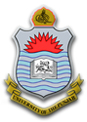 APPLICATION FOR ADMISSIONB.Sc. (Hons)/BS / BBIT / B.Com / BBA / LLB (5 years) /MA / M.Sc/ MPA / MBA /M.Com/MIM / MIOM / MBSM / LLB (3 years)Morning & Self-Supporting (Afternoon/Replica/Evening) ProgramsAcademic year: 2017-18FOR OFFICE USE ONLYPERSONAL BIO-DATA:19. IF FATHER DECEASED, NAME AND ADDRESS OF GUARDIAN WITH RELATIONSHIP:20. Registration Number:21. ACADEMIC RECORD:*Board/University/College/SchoolINSTRUCTION FOR APPLICANTSALL ENTRIES IN THE FORM MUST BE MADE IN BLOCK LETTERS BY THE CANDIDATE IN HIS/HER OWN HANDWRITINGINCOMPLETE APPLICATIONS WILL NOT BE ACCEPTEDEACH PART/COLUMN OF THE APPLICATION IS TO BE FILLED, IF ANY PART/COLUMN IS NOT APPLICABLE, WRITE “N/A” AGAINST IT.ANY CANDIDATE FOUND TO HAVE MADE FALSE OR INCORRECT STATEMENT IN THIS FORM IS LIABLE TO EXPULSIONCOPIES OF ALL RELEVANT DOCUMENTS MUST BE ATTACHED WITH THE APPLICATION FORM.No benefit would be given for any document not attached with the application or produced after the closing date.Unattested Copies of the Documents are admissible.Applicants shall submit original documents to the Institution at the time of admission (The original documents will be detained by department for the required time).The filled-in complete Application Form shall be deposited in the concerned Department, or sent through Registered Post/ Courier Service. The Application Form must reach the Department by the last date given in Admission Notice advertised in the Newspaper & given on the University website.CHECK LIST: Please Check; have you attached the following documents with the Application Form?UNDERTAKINGSOLEMNLY DECLARE THAT:I have neither joined nor shall join any other Institute during the course of my studies at the university.I am not in service /am in service (score out which does not apply). (If in service, a letter of permission from the employer is enclosed)I am not suffering from any infection disease.I have not yet attained the age of twenty four/twenty-six years (whichever is applicable).The entries made in this form are correct.SIGNATURE OF THE APPLICANTDate: __________________________UNDERTAKE TO:Abide by the Statues, Regulations (including the code of honour of Students, of University Calendar 1990 Vol. I) And Rules etc., framed by the University or the College/Institute/Department from time to time and shall be liable to any penalty including rustication / expulsion, in case of violation on my part;Show good behavior;Devote whole-heartedly to my studies and maintain the dignity and prestige of the University both in and outside the Campuses;Pay in time all dues and fines if any;That I undertake not to "indulge In politics". In case I violate this undertaking and "indulge in politics", I shall be liable to expulsion from the College / Institute / Department without any notice under the order of the Vice Chancellor, which order shall be final and can be questioned only before the Supreme Court of Pakistan vide judgment / order of the Supreme Court of Pakistan dated 1-7-1992.I am joining this class with the express consent of my father / guardian, who agrees to be responsible for my good conduct and has appended his signature below in token thereof.I accept as binding on me, as long as I am a student, all Rules and Regulations in force at the time of joining and which might be framed/ amended subsequently.I accept as a condition of my admission that the authority of the University can decide that it is in the interest of the student to withdraw his name from the rolls, If In the opinion of the Vice-Chancellor/Principal/Chairman of the Department / Director of the Institute, his stay is not conducive to the welfare, either of himself or others in the College / Department / Institute. If the undersigned (student) fail to withdraw the name immediately, after being called upon to do so, it may be struck off the rolls of the College / Department / Institute without any further notice to me.I am at present staying with my parents / guardian / relative/ in a recognized hostel / private lodging at the following address, and shall notify the new address, if there is any change.I undertake to take examination unconditionally every year as scheduled subject to any change whatsoever notified by the University.I HAVE READ THE RELEVANT RULES AND REGULATIONS CONCERNING ADMISSION BEFORE SIGNING THIS APPLICATION.     SIGNATURE OF FATHER/GUARDIAN			SIGNATURE OF THE APPLICANT     Attach attested photocopy of national           Identity card of Father / Guardian            Date: ______________________________                            Date: ______________________________     Permanent Home Address: ______________		         Present Address:________________________     ___________________________________		         ______________________________________     ___________________________________		         ______________________________________    Telephone No. _______________________		         Telephone No. __________________________Acknowledgement ReceiptAdmission Form No. ________________Year:   ______________ 	Session:    ________________Name of applicant: _________________________________________________________________________________________Son/Daughter of ___________________________________________________________________________________________Date of Receipt: __________________________ Checked and Received by (Signature): ______________________________________UNIVERSITY OF THE PUNJABAPPLICATION FOR RESERVED SEATS 2017-18B.Sc.(Hons.)BS/MA/M.Sc or Equivalent ProgramsAcademic Year: 2017-18Program: Reserve seat for applying:___________________________________________(Use separate application for each department applied for)Department /Center/Institute/College: _______________________________Full Name: ______________________________________________________(in Block letters)N.I.Card No. Father’s Name:___________________________________________________(in Block letters)Address: 	________________________________________________________________		________________________________________________________________		________________________________________________________________Phone Number (Res.) ____________________ Mobile: ____________________________Undertaking:I undertake to abide by the University Department/Institute/College/Center rules & regulations admissible from time to time.  I shall not participate for any other Department/Unit, Organization during my stay in Punjab University.Signature of Father/Guardian					Signature of ApplicantDated:________________________					Dated:_________________Note:	 Fill up the Regular Merit Admission Form as well along with this form.Application Form No._________________________Date of Receipt _________________________IMPORTANT INSTRUCTIONS:      (Please read the Instructions carefully)1.Incomplete application shall not be entertained.2.See department’s prospectus to choose program(s) and its eligibility.3.Against each program there are choices of session.4.You can tick more than one session, if that program is being offered in that session. Use another admission form for different program.5.See prospectus for the categories of seats and session for each selected program.6.Fill additional form for sports seats/reserved seats categories along with the existing admission form.7.The application forms for sports seats/reserved seats categories are available at the Institute/Department/College/Centre.Institute/College/Department/Centre________________________________________________ProgramSessionSessionSessionProgramMorningReplicaEveningNAME:	FATHER’S NAME:PERMANENT ADDRESS:MAILING ADDRESS:  (If different than above)Board:University:Examination PassedYearExamining Body*Roll. #Annual/Suppl.GPA/MarksGPA/MarksDivisionSubjectsExamination PassedYearExamining Body*Roll. #Annual/Suppl.TotalObtainedDivisionSubjectsMatric/O levelFA/FSc/A level or EquivalentBA/BSc/BBA or EquivalentBS(CS) BS(IT)/LLB/LLM/M.A/M.Sc./PGDDiploma (DAE)OtherNAT/Entry TestTick if applicable Hafiz-e-Quran   Tick if applicable Hafiz-e-Quran   Have you ever been removed or expelled from any Institution, if yes, give details.YesHave you ever been removed or expelled from any Institution, if yes, give details.NoHave you ever been convicted, if yes, give details.YesHave you ever been convicted, if yes, give details.NoWere you ever admitted in any Department of Punjab University, if yes, give details.YesDepartmentProgramWere you ever admitted in any Department of Punjab University, if yes, give details.NoSessionRoll No. Are You employed? If yes, give details.YesDesignationAre You employed? If yes, give details.NoOrganization Sr.#DESCRIPTIONYesNo1.A certificate of good moral character.2.An Original Migration Certificate if applicable.3.Copies of the Examination Passed mentioned at Sr. No.214.NOC from the employer (for employees only).5.A recent passport-size photograph.6.A Copy of CNIC or Domicile of Applicant.7.A Copy of CNIC of Applicant’s Father / Guardian.8.Hafiz-e-Quraan Certificate. If applicable.9.Any Other Please Specify. (                                               )BS or EquivalentMA/ M.Sc. or EquivalentExamination Passed School/College/ UniversityYearRoll No.Division/GradeSSC (Matric) or EquivalentF.A./F.Sc or EquivalentB.A./B.Sc or Equivalent